Position:             Coordinator –                       Disability Royal Commission                       (C-DRC)                   Term:                   Fixed Term 1 Year – Dates TBCName:                (VACANT)Start Date:        April 2021 (TBC)Location:            Designated workplace - Melbourne Office                                                Allowed to work from a remote home office	Reports to:         National Manager – Systemic Advocacy,                                                       Insight & Research	Subordinate        Volunteers and Contractors           Position/s:           (as required)  Date approved:   28th February 2021Hours of work:    22.5 hours per week, 45 p/fortnight                                                                     Worked over Tuesday to Thursday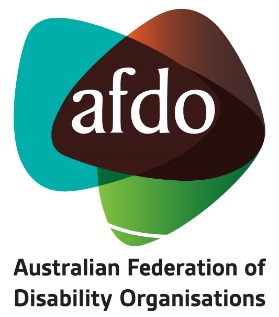 POSITION SUMMARYAFDO has received funds from the Federal Attorney General's Department to undertake work to support the DRC over its life and ensure the promotion to and engagement of people with disability. AFDO has also received funding for a similar role to be performed by AFDO National Members who aren't funded directly for this work. The Coordinator – Disability Royal Commission (C-DRC) is responsible for supporting the CEO, the AFDO Expert Adviser – DRC (EA-DRC) and the National Manager – Systemic Advocacy, Insight and Research (NM-SAIR), who all comprise the AFDO DRC Strategy Group. To ensure the work undertaken on the Disability Royal Commission (DRC) is handled efficiently and effectively. Reporting to the NM-SAIR, the Coordinator provides high-level support to ensure that AFDO continues to respond to the requirements and challenges of the DRC, driven by AFDO priorities and the DRC timetable.The Coordinator will be responsible for liaising with all AFDO member organisations to promote the work and hearings of the DRC and support them to undertake submissions and encourage their members to put in statements or provide evidence, etc. The role will also collect data and reports from each of the AFDO member organisations that are funded through AFDO to undertake DRC work. The role will also draft the appropriate reports for the funding body and provide these to management for review. The role will liaise with officers of the relevant member organisations, monitor and report any possible non-compliance in terms of their contracted deliverables to AFDO management for action.POSITION SUMMARYAFDO has received funds from the Federal Attorney General's Department to undertake work to support the DRC over its life and ensure the promotion to and engagement of people with disability. AFDO has also received funding for a similar role to be performed by AFDO National Members who aren't funded directly for this work. The Coordinator – Disability Royal Commission (C-DRC) is responsible for supporting the CEO, the AFDO Expert Adviser – DRC (EA-DRC) and the National Manager – Systemic Advocacy, Insight and Research (NM-SAIR), who all comprise the AFDO DRC Strategy Group. To ensure the work undertaken on the Disability Royal Commission (DRC) is handled efficiently and effectively. Reporting to the NM-SAIR, the Coordinator provides high-level support to ensure that AFDO continues to respond to the requirements and challenges of the DRC, driven by AFDO priorities and the DRC timetable.The Coordinator will be responsible for liaising with all AFDO member organisations to promote the work and hearings of the DRC and support them to undertake submissions and encourage their members to put in statements or provide evidence, etc. The role will also collect data and reports from each of the AFDO member organisations that are funded through AFDO to undertake DRC work. The role will also draft the appropriate reports for the funding body and provide these to management for review. The role will liaise with officers of the relevant member organisations, monitor and report any possible non-compliance in terms of their contracted deliverables to AFDO management for action.Responsibilities:DRC support & ReportingManage incoming email correspondence and draft responses on behalf of relevant management when required or forward an email to the relevant person for attention/response;Drafting and preparing reports, presentations, letters, and other documents where necessary;Organise and participate in regular meetings by AFDO DRC Strategy Group; Monitor issues concerning the DRC and keep AFDO DRC management informed;Maintain an up to date online centralised electronic filing systemManage the schedule of all AFDO DRC Strategy Group meetings, as well as oversight and advice of the timetable for hearings by the DRC;Organise meeting logistics such as venue and meeting supports, A.V. hire, Online access, etc. for all AFDO member meetings to discuss the DRC or other key events;Ensure that all accessibility issues are provided and addressed for any meeting attendees as required.Work with AFDO management to prepare and distribute high-quality meeting agendas and papers on time.Minute all meetings and manage all action lists, ensuring the relevant people are tasked accordingly and prompted when deadlines approach;Maintain and distribute information on the DRC as requiredLiaise with AFDO P&E and Communications Officer to ensure AFDO social media and websites are up to date with accurate DRC information and media releases;Assist AFDO DRC management in developing themes, concepts and areas on the DRC; From this, be responsible for writing up a draft of relevant articles and regular newsletters on the DRC and critical issues as agreedMonitor and coordinate reporting and draft reports on behalf of AFDO and the AFDO funded members for the funding body in accordance with the requirements and formats needed. Drafts to be submitted for review to the AFDO DRC managementMonitor and advise AFDO DRC management of any funded member organisation that is not reporting or isn't providing sufficient reporting in their activities for management follow upGeneralSupervise the workload and tasks (as required) of any volunteers or consultants utilised for special projectsOther tasks as directed by management in keeping within the scope of this roleResponsibilities:DRC support & ReportingManage incoming email correspondence and draft responses on behalf of relevant management when required or forward an email to the relevant person for attention/response;Drafting and preparing reports, presentations, letters, and other documents where necessary;Organise and participate in regular meetings by AFDO DRC Strategy Group; Monitor issues concerning the DRC and keep AFDO DRC management informed;Maintain an up to date online centralised electronic filing systemManage the schedule of all AFDO DRC Strategy Group meetings, as well as oversight and advice of the timetable for hearings by the DRC;Organise meeting logistics such as venue and meeting supports, A.V. hire, Online access, etc. for all AFDO member meetings to discuss the DRC or other key events;Ensure that all accessibility issues are provided and addressed for any meeting attendees as required.Work with AFDO management to prepare and distribute high-quality meeting agendas and papers on time.Minute all meetings and manage all action lists, ensuring the relevant people are tasked accordingly and prompted when deadlines approach;Maintain and distribute information on the DRC as requiredLiaise with AFDO P&E and Communications Officer to ensure AFDO social media and websites are up to date with accurate DRC information and media releases;Assist AFDO DRC management in developing themes, concepts and areas on the DRC; From this, be responsible for writing up a draft of relevant articles and regular newsletters on the DRC and critical issues as agreedMonitor and coordinate reporting and draft reports on behalf of AFDO and the AFDO funded members for the funding body in accordance with the requirements and formats needed. Drafts to be submitted for review to the AFDO DRC managementMonitor and advise AFDO DRC management of any funded member organisation that is not reporting or isn't providing sufficient reporting in their activities for management follow upGeneralSupervise the workload and tasks (as required) of any volunteers or consultants utilised for special projectsOther tasks as directed by management in keeping within the scope of this roleResponsibilities and Key Decision Making in this Role:Diary/calendar management and prioritising meetings;Managing payments for AFDO member organisation funded through AFDO to undertake DRC work as per their AgreementChecking incoming invoices for authorisation by CEO via P&EA;Calling for agenda items and collecting reports for upcoming internal meetings;Making decisions concerning:travel and accommodation costs;meeting costs such as venue, catering, A.V. hire, interpreters, captioning etc.;stationary and external printing costs;Responsibilities and Key Decision Making in this Role:Diary/calendar management and prioritising meetings;Managing payments for AFDO member organisation funded through AFDO to undertake DRC work as per their AgreementChecking incoming invoices for authorisation by CEO via P&EA;Calling for agenda items and collecting reports for upcoming internal meetings;Making decisions concerning:travel and accommodation costs;meeting costs such as venue, catering, A.V. hire, interpreters, captioning etc.;stationary and external printing costs;Key AttributesThis position is only available for those who identify as a person with disability as allowed under 'special measures' of the Equal Opportunity Act 2010; you need to outline how you meet this requirementThree years experience in a similar role within or outside of the sectorDemonstrated administrative and project management skills Excellent written and verbal communication skillsHigh-level interpersonal skills Ability to manage tasks, set priorities, organise work and achieve objectives within timelines and budgetAbility to work in a sensitive, complex and demanding environment Ability to work both independently and collaboratively within a teamGood office admin knowledge, database management skills and general computer skills (Microsoft Outlook, Word, Excel, PowerPoint and internet).Relevant qualifications would be an advantageEMPLOYEES UNDERSTANDING & ACCEPTANCE:N.B.:	Your signature on this position description signifies an understanding and acceptance that the content contained forms an integral part of your employment terms and conditions.Key AttributesThis position is only available for those who identify as a person with disability as allowed under 'special measures' of the Equal Opportunity Act 2010; you need to outline how you meet this requirementThree years experience in a similar role within or outside of the sectorDemonstrated administrative and project management skills Excellent written and verbal communication skillsHigh-level interpersonal skills Ability to manage tasks, set priorities, organise work and achieve objectives within timelines and budgetAbility to work in a sensitive, complex and demanding environment Ability to work both independently and collaboratively within a teamGood office admin knowledge, database management skills and general computer skills (Microsoft Outlook, Word, Excel, PowerPoint and internet).Relevant qualifications would be an advantageEMPLOYEES UNDERSTANDING & ACCEPTANCE:N.B.:	Your signature on this position description signifies an understanding and acceptance that the content contained forms an integral part of your employment terms and conditions.